Муниципальное дошкольное образовательное учрежение«Детский сад №65 комбинированного вида»Номинация«Сценарий новогоднего праздника»Сценарий Новогоднего развлечения для детей подготовительной группы«Цирк зажигает огни»Автор: Кильдяйкина Ирина Васильевна, музыкальный руководительЦели праздника: Обогащать эмоциональный опыт детей; Совершенствовать двигательные навыки; Стимулировать развитие творческой активности.Задачи:Развивать координацию и чувство равновесия, ощущение себя в пространстве.Развивать гибкость и выносливость.Развивать двигательные способности детей.Развивать творческие способности, артистизм.Создать праздничное настроение, вызвать положительные эмоции.Знакомить с профессиями цирковых артистов.Рекомендации. Каждый номер того или иного «артиста» должен готовиться в строжайшей тайне от остальных. Иначе не получится элементов неожиданности, сюрпризности, так ожидаемых детьми от предстоящего действа. Мероприятие, в котором дети являются и зрителями, и непосредственными участниками, проводится в музыкальном зале, оформленном под цирковую арену. Действующие лица: Дед Мороз, Клепа, Ириска, Конферансье (Воспитатели группы) – взрослые.Артисты цирка – воспитанники подготовительной к школе группы №10.Музыкальное оформление и все номера в этом сценарии на усмотрениемузыкального руководителя.Реквизиты: Новогодняя светящаяся гирлянда зеленого цвета для волшебства Деда Мороза, два красных мешка (один маленький с муляжом конфеты, второй – большой с подарками). Снежки для танца детей, конверт с письмом Деда мороза,  голуби бумажные для танца, палочки для дрессировщиц, самокат, велосипед, большой надувной мяч для номера с Медведем, этажерка с гирляндами,  светящаяся палочка, разноцветные платки, баночки с водой для номера Фокусника, гиря, штанга игрушечная, банные халаты для Силачей, микрофон для интервью  с Дедом Морозом.Костюмы: Дед Мороза, Клоуна Клепы и Клоунессы Ириски, Конферансье,Дрессировщиц голубей, обезьянок, и медведя, Силачи, Фокусник и его ассистентка. Все костюмы на усмотрение и фантазию взрослых персонажей и родителей детей. «Цирк зажигает огни»Ход праздника:Звучит музыка, заходит Дед Мороз показывает волшебство при выключенном свете в зале, держа при этом в руках красивую новогоднюю гирлянду.«Вход - танец детей со снежками» 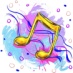 Под песню Новогоднее попурри А. Олешко(5 куплетов)  Движения на усмотрение муз. руководителяКонферансье. Почему всё серебрится?                         Всё сверкает и искрится?                        Почему все веселятся, радуются и резвятся?                        Потому, что детишки, и девчонки, и мальчишки,                        Веселый, радостный народ, все встречаютВсе вместе. Новый год!Ребенок. Открывает Новый Год, сказочные двери,                 Пусть заходит в этот зал, тот, кто в сказку верит.Ребенок. Пусть заходит в этот зал, тот, кто дружит с песней.                 Начинаем зимний праздник, нет его чудесней.Ребенок. То ли вьюга, то ль зима, сочинили эту песню.
             Но когда звучит она, не сидится нам на месте.Песня «Зимушка хрустальная» сл. и музыка Евтодьевой А.1куплет. Зимушка хрустальная в гости к нам пришла.                   И забавы зимние детям принесла.                   Лыжи, санки и коньки, добрые снеговики.                   Всех ребят зовут гулять с ними поиграть.  Припев. Эх, мороз, щиплет нос, но не страшен нам мороз.                  И румяные горят щёки у ребят.  2куплет. Зимушка хрустальная в гости к нам пришла,                   Ёлочку пушистую детям принесла.                   Шишки, бусы и шары, для весёлой детворы.                   И цветная канитель кружит как метель.Ребенок. Сегодня, сейчас, здесь для вас,                 Новогоднее представление начинаем,                 Всех в гости к елке приглашаем!Ребенок. Мы ждали этот праздник,
                 Когда же он придет,
                 Веселый, шумный, яркий, 
                 И вкусный Новый год!
Ребенок. Мы сегодня не устанем                 Петь, смеяться, танцевать                 Приглашаем гостей с нами                 Новый год скорей встречать!Ребенок. С Новым годом! С Новым счастьем!
                 Поздравляем вас друзья!
                 И сегодня нашей ёлке,
                 Вместе крикнем мы: «Ура!»Все дети. С Новым годом, мамы, с новым годом, папы!                  С праздником поздравить  мы вас очень рады!   Песня – танец «С Новым годом»Слова М. Либерова, исполняет Шоу – группа «Дельфин»Движения на усмотрение муз. руководителя1куплет. Все меняется, виртуальный наш мир развивается,
                 Люди лишь в интернете встречаются,
                 И им нравится, это нравится, что печалится.
                 Это правильно, только сбудутся все желания,
                 Не контакте, и не в одноклассниках,
                 Если праздновать будем лишь, как раньше Новый Год.
 Припев. Вот и мы, вас будем с Новым Годом.
                 Вот и мы, вас будем с Новым Годом.
                 Вот и мы, вас будем с Новым Годом. 
                 Всех по традиции па-па-па-поздравлять. (2 раза)
 2куплет. Кажется, когда стрелки в двенадцать встречаются,
                 У кого- то мечты сбываются,
                 Новый день и год начинается,
                 Происходит все, как в сказке.                             И подарки не кончаются, все взрывается, 
                 Зажигается небо салютом, снег идет.
                 Наступает Новый год!
3куплет. И Дед Мороз опять зажжет,
                 На нашей елке огни.
                Любой из нас с надеждой ждет,
                Чтобы пришел Новый год! Дети садятся на стульчики.Конферансье. Дорогие  ребята и гости!                        Дед Мороз прислал для вас письмо.          Читает. Дорогие дети! Замело весь лес и дороги снегом.                        Я приду к вам в детский сад, но немного попозже.                        Ждите меня не скучайте! А пока я к вам добираюсь,                        Внучка моя, Снегурочка, подарит вам билет в цирк.                        Ваш, Дед Мороз!                        Пойдем в цирк, ребята?       Все дети. Да!       Ребенок. До, свиданья, мамы! До, свиданья папы!                        Мы уходим в цирк сейчас, а вы не скучайте,                        И нас ожидайте!Под музыку выходят из - зала, машут рукой зрителям.Голос в записи. Внимание! Через 10 секунд,                             Начнется феерическое цирковое шоу Деда мороза!                              Полон зрителями зал!  Никто такого не видал!                             До начала выступления осталось 5 секунд, 4, 3, 2, 1!                              Цирк зажигает огни!!!                                         Парад - Алле начинается!Танцевальная композиция «Парад – Алле!»Движения и музыка на усмотрение муз. руководителяКонферансье. Впервые! Впервые! Сегодня, сейчас,                             Наш цирк представляем для вас! Конферансье. Особенный цирк! Этот цирк в Новый год,                            Много чудес всем нам принесет! Ребенок. Сегодня будет праздник  для смелых, озорных,                Красивых и отважных артистов цирковых!Все хором. Аплодисменты всем участникам!Дети идут на места, подняв одну руку вверх.Звучат фанфары.Конферансье. Угадайте, друзья, кто сейчас придет сюда?                           Кувыркаются, поют, лица размалеваны.                           На арене выступают?Все вместе. Клоуны!Под музыку появляются 2 клоуна Клепа  и Ириска. Ириска. Ой, как много ребятишек! Клепа. Эй, давайте знакомиться! Я - Клепа! Ириска. А я - Ириска! Клепа. Только смотрите не перепутайте, не сосиска, а Ириска. Ириска. Да не перепутают.                Клепа, ты лучше поздоровайся с гостями, с ребятами.Клепа начинает здороваться за руку с каждым ребёнком. Каждому говорит: «Здравствуйте, я - Клепа» и делает поклон.Ириска. Стоп, Клепа,  подожди.                Так ты будешь до вечера здороваться.Клепа. А как нужно здороваться?Ириска. Надо поздороваться сразу со всеми.Клепа. А, я понял! Здравствуйте, ребята, мамы, папы, дедушки, бабушки.             Тети, дяди, внуки, внучки, племянники, племянницы…Ириска. Нет, нет, стоп, Клепа. Опять ты всё перепутал.                 Достаточно просто сказать «Здравствуйте» и всем будет понятно.Клепа. Так просто? Здравствуйте (кланяется).Клоуны вместе. Итак, почтеннейшая публика,                            Окажите уважение, садитесь поудобнее –                            Мы начинаем представление!Конферансье. Гибкие, изящные, словно все из сказки,                  Артистки с голубями - настоящие  гимнастки!Под музыку выбегают дрессировщицы с голубями.    1 девочка. Голубь с веточкой оливы -                    Важный символ на планете.2девочка. Голубь – символ счастья, мира,                   Знать об этом надо, дети!3девочка. Голубок красив собою,                   И летает далеко.4девочка. Голубь древнею порою                   Почту нёс с собой легко.5девочка. Грациозен голубь – птица,                   Много есть его пород.Все девочки. Можно только насладиться,                        Посмотрев его полёт.  Танец дрессировщиц с голубями Движения и музыка на усмотрение муз. руководителяРаздается барабанная дробь.Выходят клоуны Клепа и Ириска. Под веселую музыку Клепа ходит перед зрителями, показывает мышцы, как бодибилдер, демонстрируя, какой он «накачанный». Хватает «тяжеленную» гирю, на которой написано 100кг, с трудом вытаскивает ее на середину зала. Еле переставляет ноги, вытирая пот со лба, Клепа приглашает на арену заранее подготовленного папу. Тот пытается натужно поднять гирю. Гиря тянет его то вправо, то влево. После нескольких неудачных попыток ему все же удается с большим трудом поднять гирю.  Папа кружится вместе с гирей и бросает ее Клепе, садится на место. Клепа ловит гирю, но, не устояв на ногах, падает с ней на пол. Гиря прижата к животу. Ириска с трудом оттаскивает гирю в сторону, мечется вокруг Клепы: щупает пульс, поднимает его руку и опускает - рука безвольно падает на пол. Поднимает ногу - нога так же безвольно падает. Ириска выносит большой шприц. Клепа вскакивает, с визгом убегает.Ириска. Клепа выходи, не бойся, я шприц убрала, не беспокойся!Клепа возвращается в зал.
Ириска. Сейчас мы познакомим вас с известными  силачами.
Клепа. Они с гирей трехпудовой играют как с мячами!Под музыку выходят силачи.1 Силач. Я хотел стать силачом, чтоб гири были нипочём,                 Чтобы чугунные шары, мне пригодились для игры.2 Силач. А я гирю подниму, зрителей всех удивлю!                 Посмотрите и убедитесь сами, какими мы стали  силачами!!! Номер СилачейДвижения и музыка на усмотрение муз. руководителяКонферансье. Если посмеяться надо, выручает клоунада!                          Хлопайте, хлопайте, можно со свистом,                           Дружно встречайте наших артистов!Танец КлоуновДвижения и музыка на усмотрение муз. руководителяКонферансье. Внимание! Внимание! Сейчас перед вами появится,                        Волшебник, маг и чародей,                        Любимец взрослых и детей.                        Едва он палочкой взмахнет –                        И чудо вдруг произойдет.                        Встречайте на арене цирка фокусника Владислава,                        И его ассистентку Мирославу!Звучит музыка, выходит Фокусник. Он взмахивает «волшебной» палочкой, и свет, кроме ёлочных гирлянд, гаснет. Выходит Мира со светящимся столиком для фокусов.Фокусник. Я покажу вам фокусы с водой.Фокусы с водой.На столике стоят две банки с чистой водой.Фокусник берёт одну из них и произносит заклинание.Фокусник. Ты, водица-вода, друг ты мой прекрасный!	           Стань, водица-вода, не простой, а красной!Фокусник делает несколько пассов рукой над баночкой, Кружится с ней незаметно потряхивая. Вода становится красной (колпачок изнутри был смазан красной гуашью).Фокусник берёт вторую и произносит заклинание.Фокусник. Снег хрустит под ногой, на деревьях иней.                     Стань, водица-вода не простой, а синей!Вода в банке «превращается» из бесцветной в синюю.Конферансье. Это ловко сделал ты. Такие фокусы просты.                          А ты можешь или нет, угадать, не видя цвет?Фокусник. Для меня это пустяк, я не зря великий маг!Мирослава берет корзинку с платками разного цвета и задает вопрос фокуснику.Он поворачивается спиной к зрителям, весь фокус состоит в том, что, с какой буквы начинается вопрос, то и платок такого цвета.Мирослава. Скажи, какой платок я держу? Синий.                       Желательно узнать, какого цвета теперь платок? Желтый.                       Здесь, какой платок у меня в руках? Зеленый.                       Как ты думаешь, какого цвета последний платок? Красный.Фокусник. Дайте мне ещё заданье – все исполню пожеланья!Конферансье. Уважаемый фокусник!                           Помоги нам, пожалуйста, доставить сюда Деда Мороза.                          Задержался он в пути, и никак не может к нам прийти.Фокусник. Ну что ж, попробовать можно…                     Пусть грохочет барабан - Дед Мороза просим к нам!Звучит барабанная дробь, под музыку входит Дед Мороз и Снегурочка.Дед Мороз, обращается к родителям.
Дед Мороз. Ох, как вы повырастали! Вот так Пети, вот так Гали!
                      Вот так маленький народ!
Снегурочка. Дедушка, наоборот! Там родители сидят,
                        Не заметил ты ребят!
Дед Мороз. Ох, забрось меня в подушки! (к детям)
                      Я-то думал - здесь игрушки!
                      Так нарядны, так блестят - 
                      Краше нет нигде ребят!
                      А в глазёнках столько счастья,
                      Словно звёздочки лучатся!
                      И какой задорный смех!..
                      Тут запутаться не грех.                       Здравствуйте, а вот и я,                      С Новым годом всех, друзья!!!                      Мамам, папам вам привет!                      Жить без горя всем 100 лет!                      С вами дети и гости дорогие,                      Отмечаю в цирке я Новый год впервые.                      Как вам нравится здесь? (Да)                      Цирк ведь любит детвора?  (Да)Снегурочка. Дедушка, главный фокус покажи -                        Елку ты огнями освети!Дед Мороз. Что ж, внимательней смотрите,                      Громко вместе говорите:                      Раз, два, три,                      Елочка, свети!Дети повторяют. Елка засветилась огнями.Дед Мороз. А сейчас со мною, вместе, становитесь в хоровод.                      Возле елочки нарядной дружно встретим Новый год! Хоровод «Дед Мороз»  муз. В. Шаинского, сл. В. Харечко1куплет. По тропинкам через сёла, через речку без моста 
                   Дед Мороз идёт весёлый, напевая просто так. 
   Припев. Дед Мороз, Дед Мороз - борода сосулькой! 
                   Дед Мороз, Дед Мороз - красный нос! 
    2куплет. Люди думают, что это воет вьюга за рекой, 
                    А у дедушки Мороза, просто слух такой плохой. 
             3куплет. Сыплет пряники и сласти, пастилу и мармелад. 
                              Говорит старушкам: Здрасьте! Как, красавицы, дела?` 
Припев повторяется 2 разаДед Мороз. Уморился, отдохну, на артистов погляжу!Дети садятся на места.Конферансье. Дедушка Мороз, а можно мы возьмем у тебя интервью!Дед Мороз. Отчего ж нельзя? Все можно!Дети подходят к  Деду Морозу, читая стихи, держат в руках микрофон.Авторская разработка, учитель-логопед высшей квалификационной категории Шигина Г.Ф. г. БиробиджанРебенок. Новый год! Новый год!                 Чудный праздник к нам идет.                 Он приходит с елкой, с ледяною горкой,                 С бабой снежной у ворот. Вот какой он Новый год! Дед Мороз. Это все придумал я, чтоб потешить вас, друзья. Ребенок. Расскажи нам, добрый  дед, что готовишь на обед?
                 Где еду себе берешь? Что ты ешь, и что ты пьешь?Дед Мороз. Пустяка не знаете? Книжек не читаете?                       Ем из снега колобки, в день так целых бочки три.Ребенок. Мы давно бы заболели, если б столько снега ели!
                 Ты, наверно, Дед Мороз, все же водишь нас за нос?
Дед Мороз. Ну-ка дайте градусник. Ставим. Минус тридцать.                     Да с такой-то радости, где уж простудиться?Ребенок. Почему ты, милый дед, старомодно так одет?
                 Ты пройдись по рынку, да примерь ботинки!
Дед Мороз. Я уже не маленький, но ношу я валенки.
                     Просто мне по снегу так удобней бегать.Ребенок. Дед Мороз, ты спишь одетым?Дед Мороз. А, зачем тебе об этом?Ребенок тот - же. Очень валенки твои, мне понравились, смотри! Дед Мороз. Так я тебе их подарю. Дай – ка, ножку мне свою.                       Э-э-э, дружок, ты подрасти, через годик приходи.
Ребенок. Слушай, добрый дед Мороз, мы тут спорили до слез:
                 Спишь ли ты раздетым? Не храпишь во сне ты?
Дед Мороз. Вопрос неактуальный. Дед-то я нормальный.                     Сплю раздетый ночью, и храплю я очень…Ребенок. Все понятно, Дед Мороз. Есть еще один вопрос.
                 Прошу я не сердиться, мы будем веселиться?
Дед Мороз. А я люблю морозить!                     Сейчас, как дуну, засвищу – вас в ледышки превращу.                     Ну-ка, дайте плясовую, пусть сначала потанцуют. Игра «Ледяные фигуры»Музыкальный микс (инструментал) на выбор муз. руководителяДед Мороз. Ой, какие молодцы! Никого не заморозил!                     А теперь я, сяду, отдохну, на цирковых артистов посмотрю!Конферансье. А сейчас, наша общая удача, номер суперновый!                          Музыкальные обезьянки, выступают очень ловко!                          А воспитывает их наша, знаменитая дрессировщица Марьяна!Танец ОбезьянокДвижения и музыка на усмотрение муз. руководителяКонферансье. Внимание! На арене цирковой медведь Иван,                          И его дрессировщица Мария!                          Во время номера просьба не вставать,                        Близко к медведю не подходить!Номер с Медведем, на самокате и велосипедеДвижения и музыка на усмотрение муз. РуководителяДед Мороз. Цирк! Веселье и успех!                     И задорный детский смех!                     Мы похлопаем в ладоши,                     Потому что любим всех!   Песня «Новогодняя» муз. А. Вольский, сл. А. Трофимовой   1куплет. Падают снежинки прямо на реснички,                        Падают снежинки мне на рукавички.                        И пока снежинка маленькая тает                        Каждый пусть желанье загадает!       2куплет. Посмотри, на ёлке в серебре иголки,                        Посмотри, на ёлке огонёчков сколько!                        И пока на ёлке огоньки сверкают                        Каждый пусть желанье загадает!       3куплет. Комнату украсим яркою гирляндой,                       Запах мандаринов в комнате нарядной.                       Вместе стол накроем, шарики надуем,                       И у ёлки вместе потанцуем!      4куплет. Дед Мороз из леса к нам спешит на санках                       Дед Мороз – волшебник, нам везет подарки.                       У него в мешочке, всё, о чем мечтали,                       Все, что мы с тобою пожелали.      5куплет. Бьют часы двенадцать, наступает праздник,                       Новый год приходит. Будет все как в сказке.                       Всех мы поздравляем, всех мы обнимаем,                       Всем большим и маленьким желаем!      Припев.  Мы желаем всем на свете исполнения мечты,                       Пусть побольше на планете будет доброты.                       С Новым счастьем, с новым годом, все сначала начинай,                       И под бой часов желанье загадай!Все герои и дети вместе. С Новым годом поздравляем!                                              Всем на свете мы желаем мира, счастья, доброты! Дед Мороз. А, в 12 загадаю: пусть все сбудутся мечты! 
Снегурочка. А пока мы все мечтаем, ты ответь - ка на вопрос: 
                        Где подарки? Их не видно. И вообще ты их принес? 
Дед Мороз. Что, подарочков хотите? Ну, тогда чуть подождите! Дед Мороз выходит из - зала, выносит мешок, мешок не развязывается.Дед Мороз. Что- то не развязывается мой мешок?!                      Давайте вместе поколдуем, дружно на него подуем! (дуют) Дед Мороз. Похлопали,… Потопали,… Развязался!Дед Мороз высыпает из мешка одну маленькую конфетку.Снегурочка. Это и все!.. Дед Мороз, на всех детей не хватит… Дед Мороз. Да не переживайте так! Я ж волшебник Дед Мороз!                     Скажем дружно: Ты, конфетка, подрасти, нас подарком угости!Повторяют, Дед Мороз бросает маленькую конфетку через голову за елочку.Дед Мороз. Иди, внучка, поищи конфетку, может, подросла?Снегурочка выносит большую конфету с подарками. Дед Мороз достает подарок и показывает его детям.Дед Мороз. Посмотрите, какие подарки я наколдовал, всем достанутся!                     Дед Мороз со Снегурочкой вдвоем раздают подарки (воспитатели  и клоуны, подарки подносят).Дед Мороз. Представление окончено. Пора прощаться нам.
Все взрослые. Давайте все похлопаем веселым циркачам!Под музыку дети с подарками выходят из зала, и заходят опять в зал, образуя полукруг.Поздравительные слова Конферансье.Фотосессия с детьми и героями.Сценарий, компилированный на основе различных интернет – источников.Методические рекомендации к проведению праздника.Провести предварительную беседу с детьми на тему «Цирк».Показать презентацию, рассказать о цирковых артистах.Обсудить с воспитателями роли для детей, костюмы обговорить заранее с родителями, попросить приготовить реквизиты для праздника.